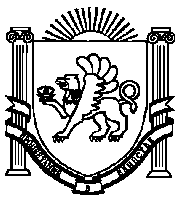 АДМИНИСТРАЦИЯИВАНОВСКОГО СЕЛЬСКОГО ПОСЕЛЕНИЯНИЖНЕГОРСКОГО РАЙОНАРЕСПУБЛИКИ КРЫМПОСТАНОВЛЕНИЕ № 61от 02 июня 2016 года                                                                              с.ТамбовкаО создании Комиссии по проведению конкурса на право размещения нестационарных торговых объектов на территории муниципального образования Ивановское сельское поселение Нижнегорского района Республики Крым.В соответствии с Федеральным законом от 06.10.2003 № 131-ФЗ «Об общих принципах организации местного самоуправления в Российской Федерации», Федеральным законом от 28.12.2009 № 381-Ф3 «Об основах государственного регулирования торговой деятельности в Российской Федерации», Методическими рекомендациями по совершенствованию правового регулирования нестационарной и развозной торговли на уровне субъектов Российской Федерации, разработанными Министерством промышленности и торговли Российской Федерации, постановлением Совета министров Республики Крым от 09.12.2014 № 511 «Об установлении нормативов минимальной обеспеченности населения Республики Крым площадью торговых объектов, Приказом Федеральной антимонопольной службы от 10.02.2010 №67 «О порядке проведения конкурсов или аукционов на право заключения договоров аренды, договоров безвозмездного пользования, договоров доверительного управления имуществом, иных договоров, предусматривающих переход прав владения и (или) пользования в отношении государственного или муниципального имущества, и перечне видов имущества, в отношении которого заключение указанных договоров может осуществляться путем проведения торгов в форме конкурса», Уставом муниципального образования Ивановское сельское поселение Нижнегорского района Республики Крым, Администрация Ивановского сельского поселения,ПОСТАНОВЛЯЮ:1. Создать Комиссию по проведению конкурса на право размещения нестационарных торговых объектов на территории муниципального образования Ивановское сельское поселение Нижнегорского района Республики Крым в составе согласно приложению.2. Обнародовать настоящее постановление в установленном порядке на Информационном стенде в административном здании Администрации Ивановского сельского поселения 02.06.2016 года, а также разместить на официальном сайте Ивановского сельского поселения «ивановское – сп.рф».3. Настоящее постановление вступает в силу со дня его обнародования.	4. Контроль исполнения настоящего постановления возложить на ведущего специалиста Администрации Ивановского сельского поселения Степанову Л.Г.Председатель Ивановского сельского совета-Глава администрации Ивановского сельского поселения                                                  М.В.Каличина                                                                                               Приложение                                                                                             к постановлению администрации Ивановского сельского поселенияНижнегорского района Республики Крым                                                                  от 02.06.2016 г. № 61СоставКомиссии по проведению конкурса на право размещения нестационарных торговых объектов на территории Ивановского сельского поселения Нижнегорского района Республики КрымКаличина Марина ВалериевнаПредседатель Ивановского сельского совета - Глава администрации Ивановского поселения,председатель конкурсной комиссииСтепанова Лариса Григорьевнаведущий специалист администрации Ивановского сельского поселения,секретарь конкурсной комиссииЧлены комиссииЧлены комиссииБатюкова Лидия Христофоровначлен Постоянной комиссии Ивановского сельского совета по вопросам экологии, рационального природопользования, земельных отношений и строительства, член комиссии (с согласия)Волощук Леонид ЛеонидовичЗаборина Людмила Витальевназаместитель главы администрацииИвановского поселения, член комиссиипредседатель Постоянной комиссии  Ивановского сельского совета по бюджетно-финансовым, имущественным и экономическим вопросам развития сельских территорий, член комиссии (с согласия)Марченко Наталья Ивановназаведующий сектором финансов и бухгалтерского учета администрации Ивановского сельского поселения - главный бухгалтер, член комиссииСаютина Светлана ДмитриевнаЧлен Постоянной комиссии Ивановского сельского совета по вопросам ЖКХ, благоустройства, правопорядка и ликвидации ЧС, член комиссии (с согласия).